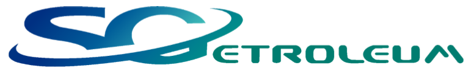 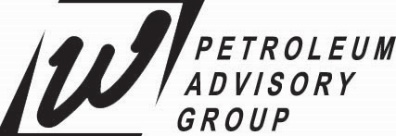 API Q2 Combined Essentials and Auditing Course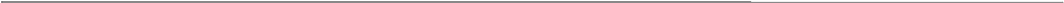 Presented by Wollam Petroleum Advisory Group in partnership with SG Petroleum 
2016 Registration Form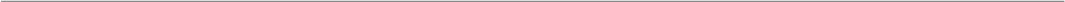 Attendee InformationPlease type or print clearly, using a separate form for each attendee.
Name:Job Title:Company:Department/Division:Street Address:
City:State:	Zip Code:Phone:Fax:Email:If you require any special assistance, please make a note of your needs here:Registration (per attendee)
Fee for 5-day course – API Q2 Technical Application for Lead AuditorRegistrationAmount7,485.14 SAR ($1995 USD)Course DatesSaudi Arabia (Sept. 25-29) *Dates and location is subject to change based on enrollment numbers.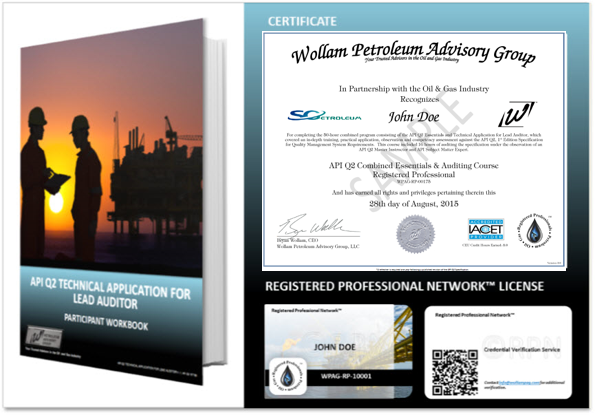   Payment All registration fees are in SAR
Payment by Bank TransferSG Petroleum  Service Co.Bank Name: Samba BankAccount No: 2100601121IBAN No: SA3540000000002100601121Swift Code: sambsariMake check payable to and mail along with completed registration form to:SG Petroleum Al-Waha down town2nd Floor office No. 7Al-Dammam, KSACancellationsRefunds, will be given for written cancellation, minus a processing feeReceived by SG Petroleum as follows:10% within 14 calendar days prior to course25% within7 Calendar days prior to courseNo refund for cancellations within 6 calendar days of course.Class substitutions are permitted.Training venueSG Petroleum Training CenterAl-Waha down town2nd Floor office No. 12Al-Dammam, KSAE- Mail: bookings@sgpetroleum.com Office Tel +966 13 8270780 (Head Office)Office Tel +966 13 8060108 (Training Center)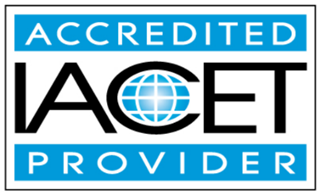 